Help the little elf find the Christmas objects around the house. Write ✔️ when you find it. 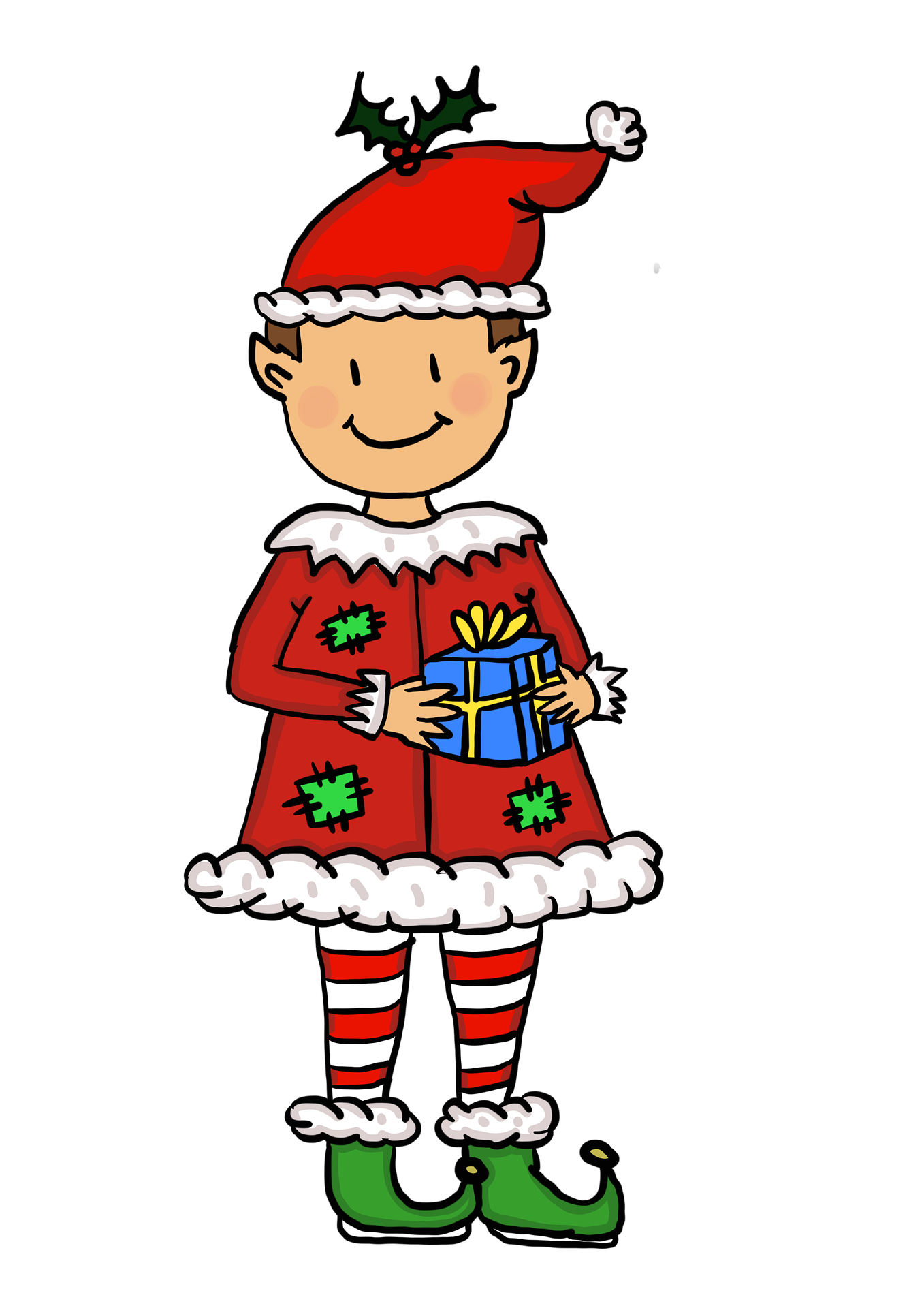 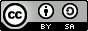 Christmas ObjectsChristmas Objects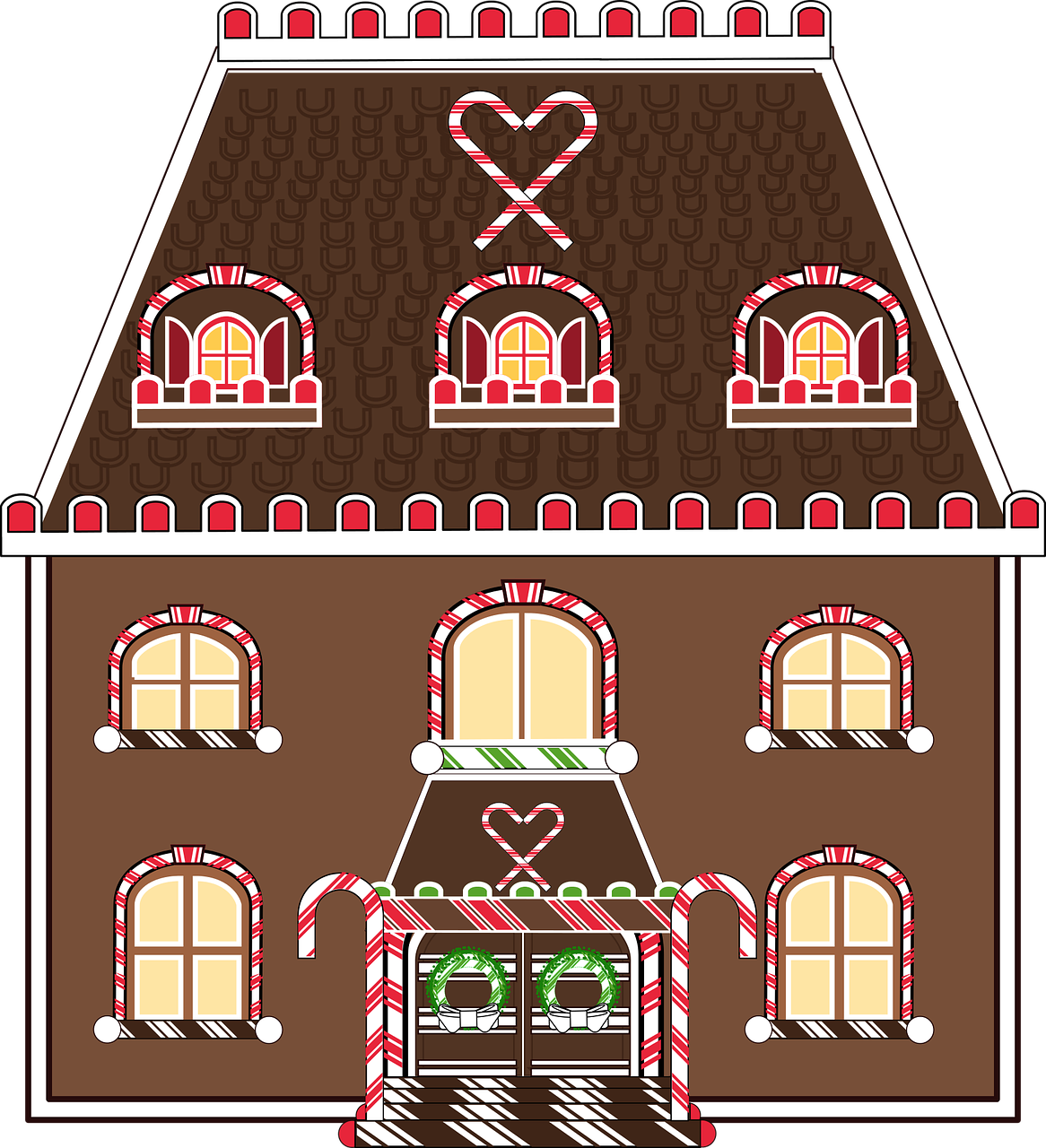 gingerbread house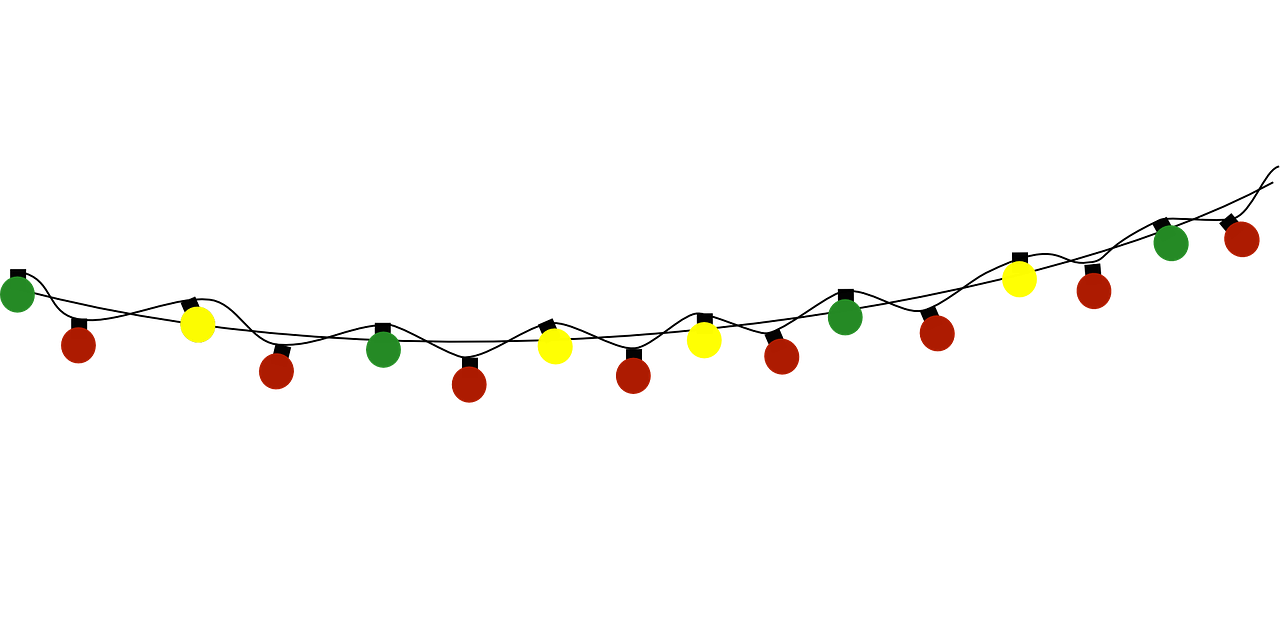 Christmas lights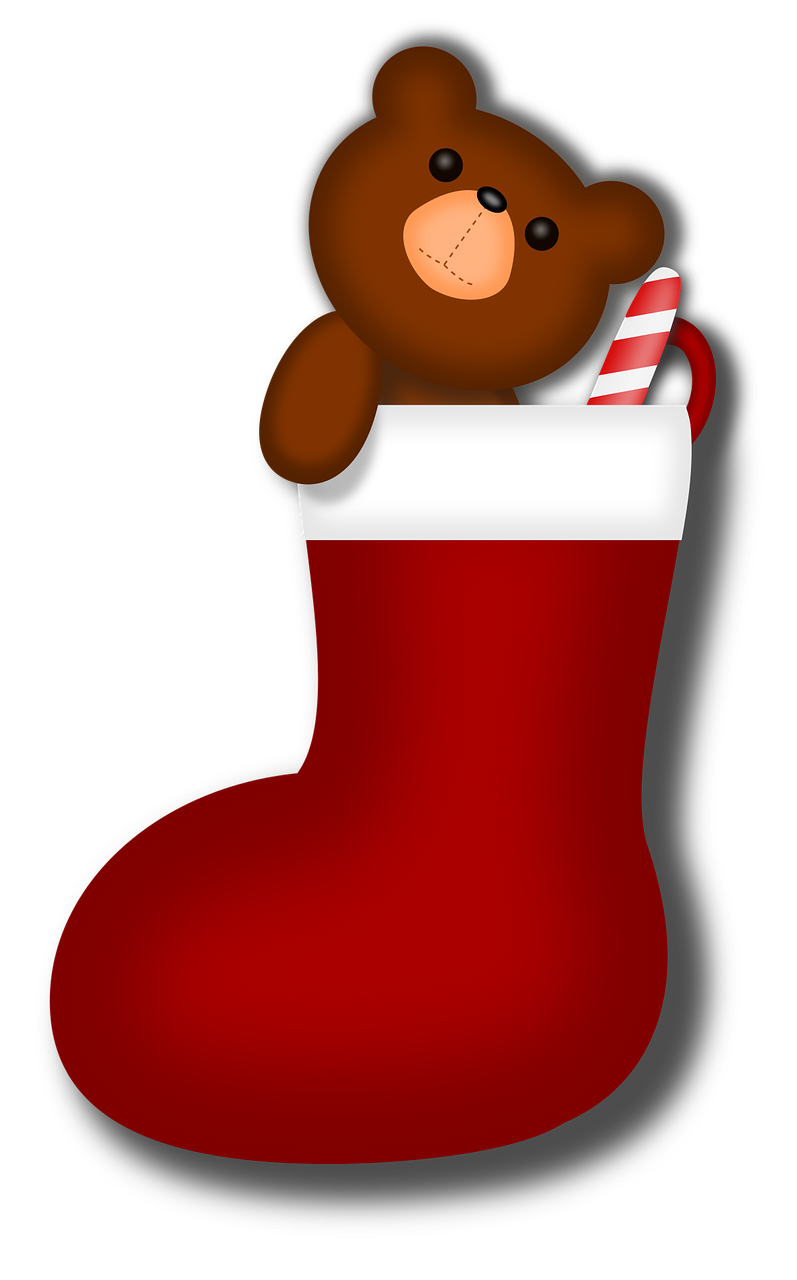 stocking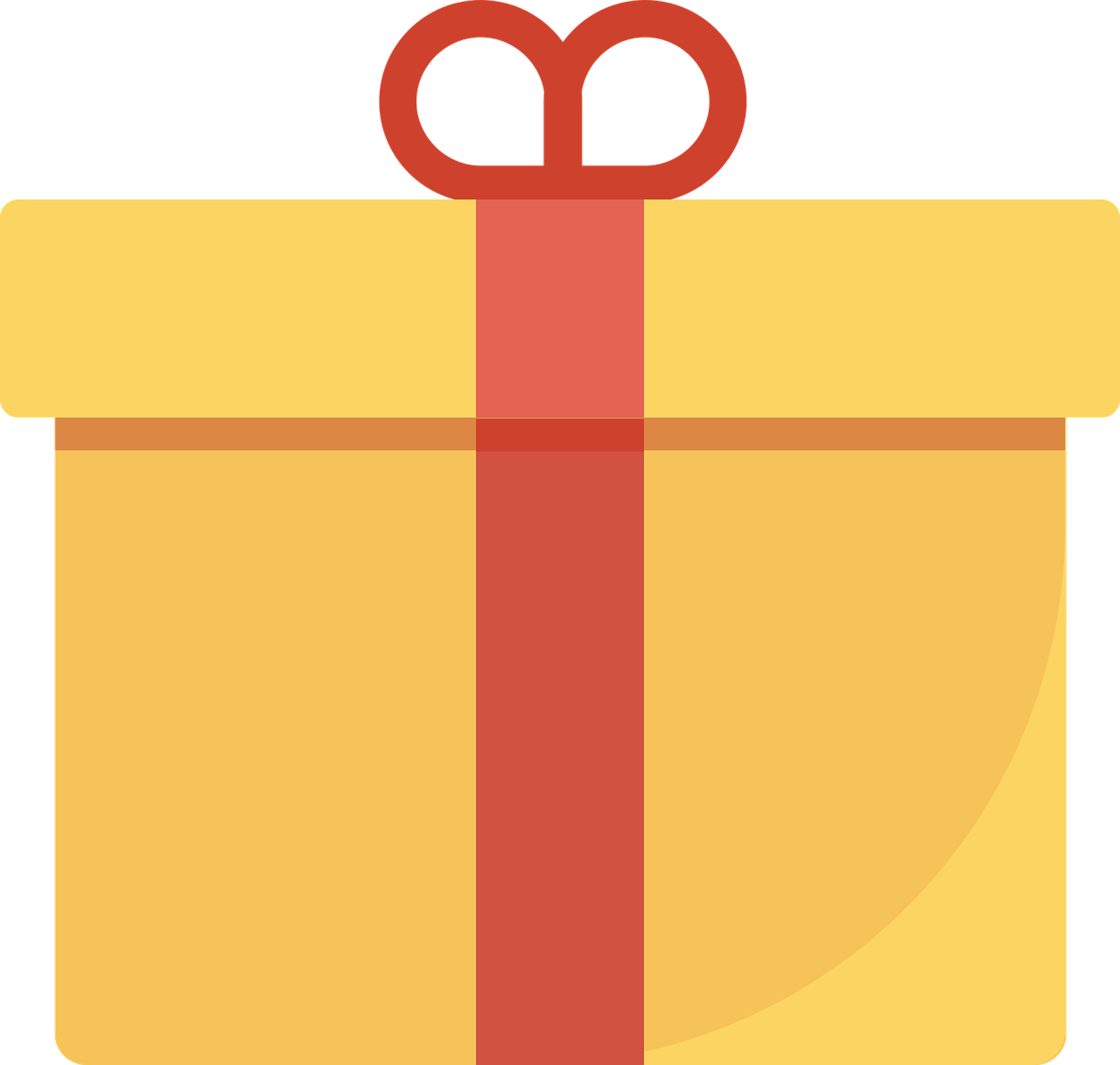 yellow gift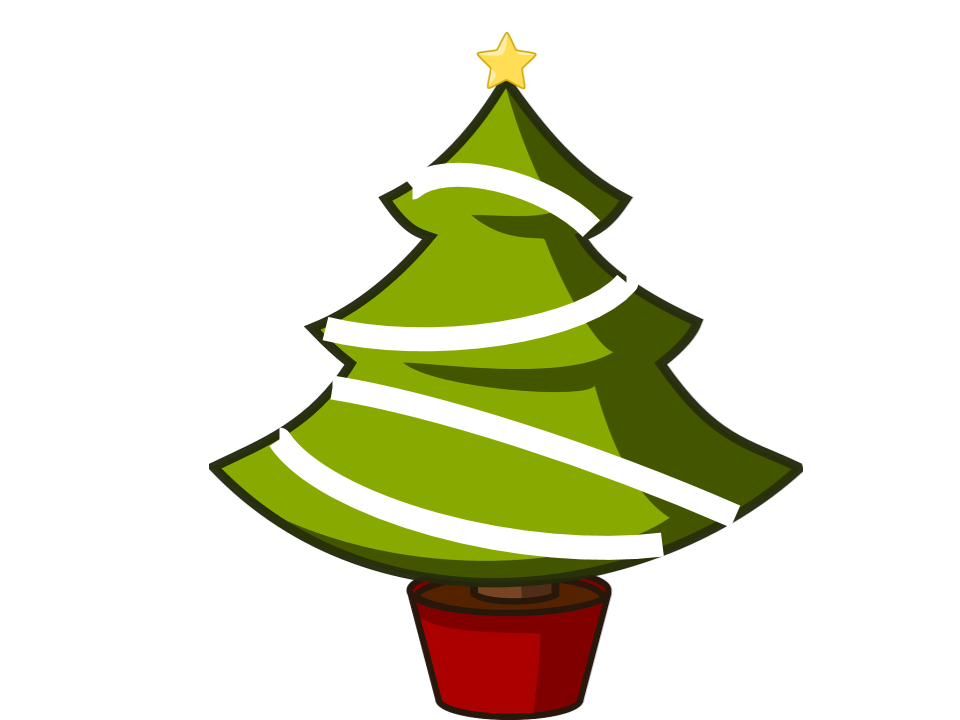 Christmas tree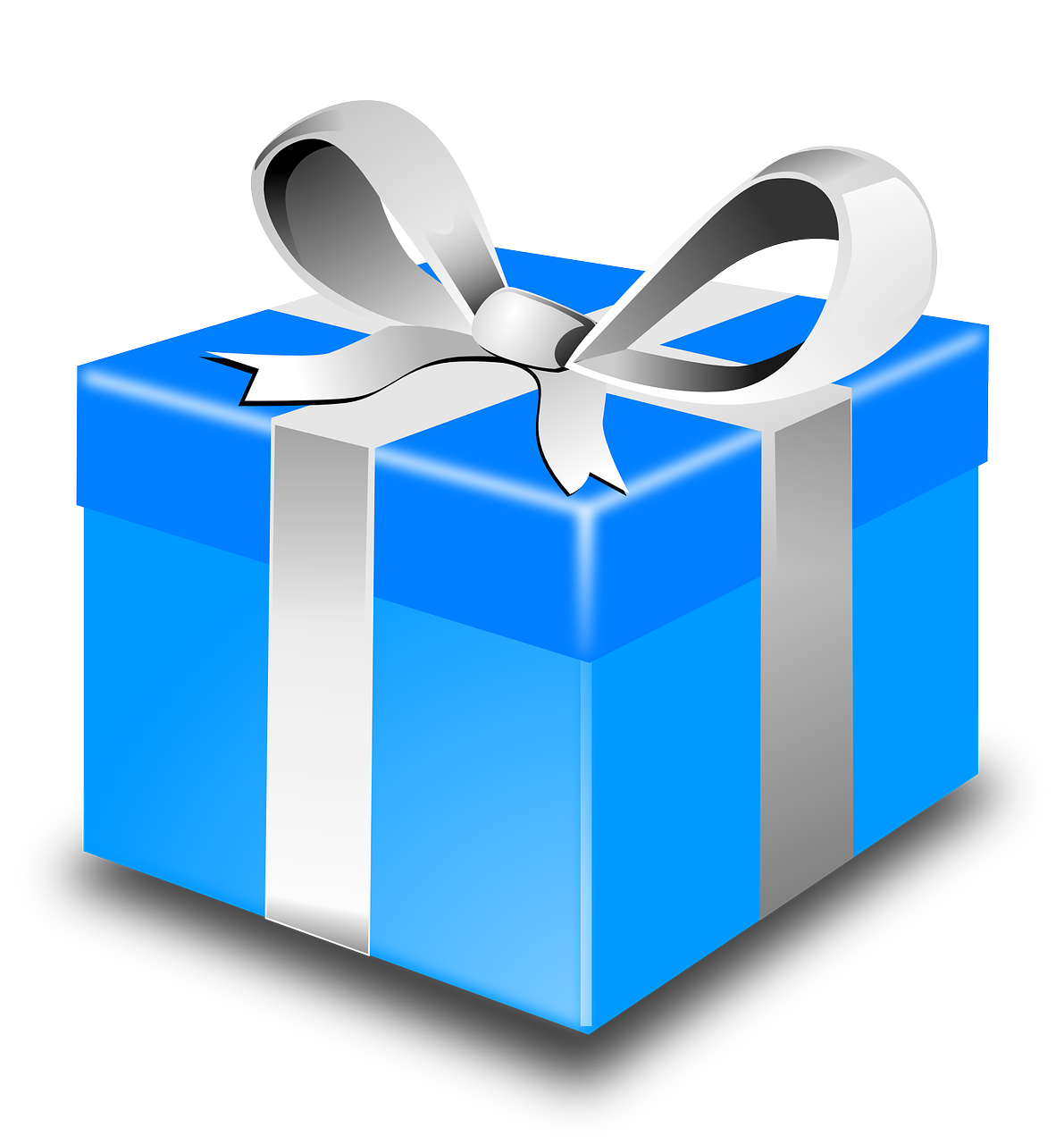 blue gift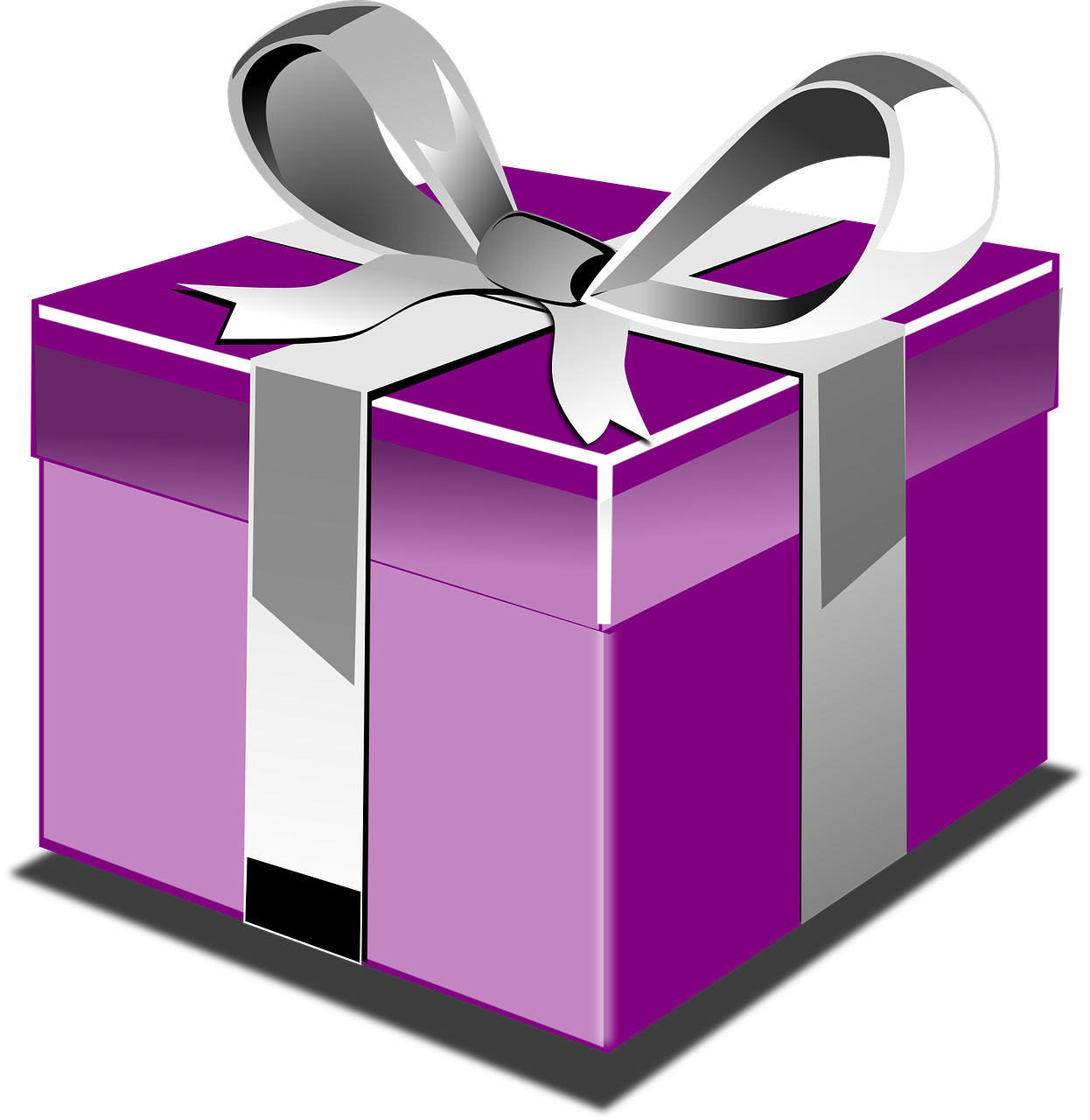 purple gift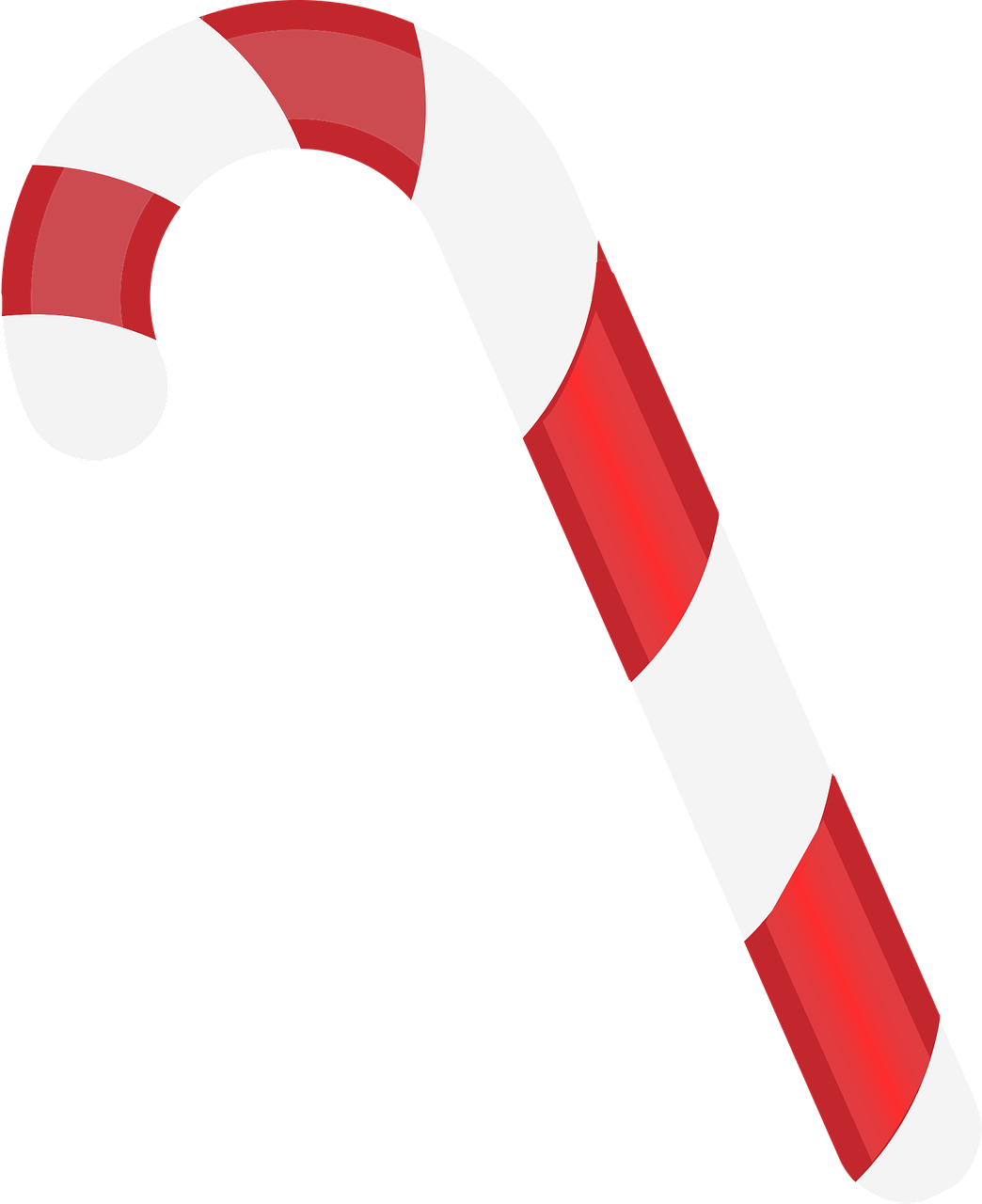 candy cane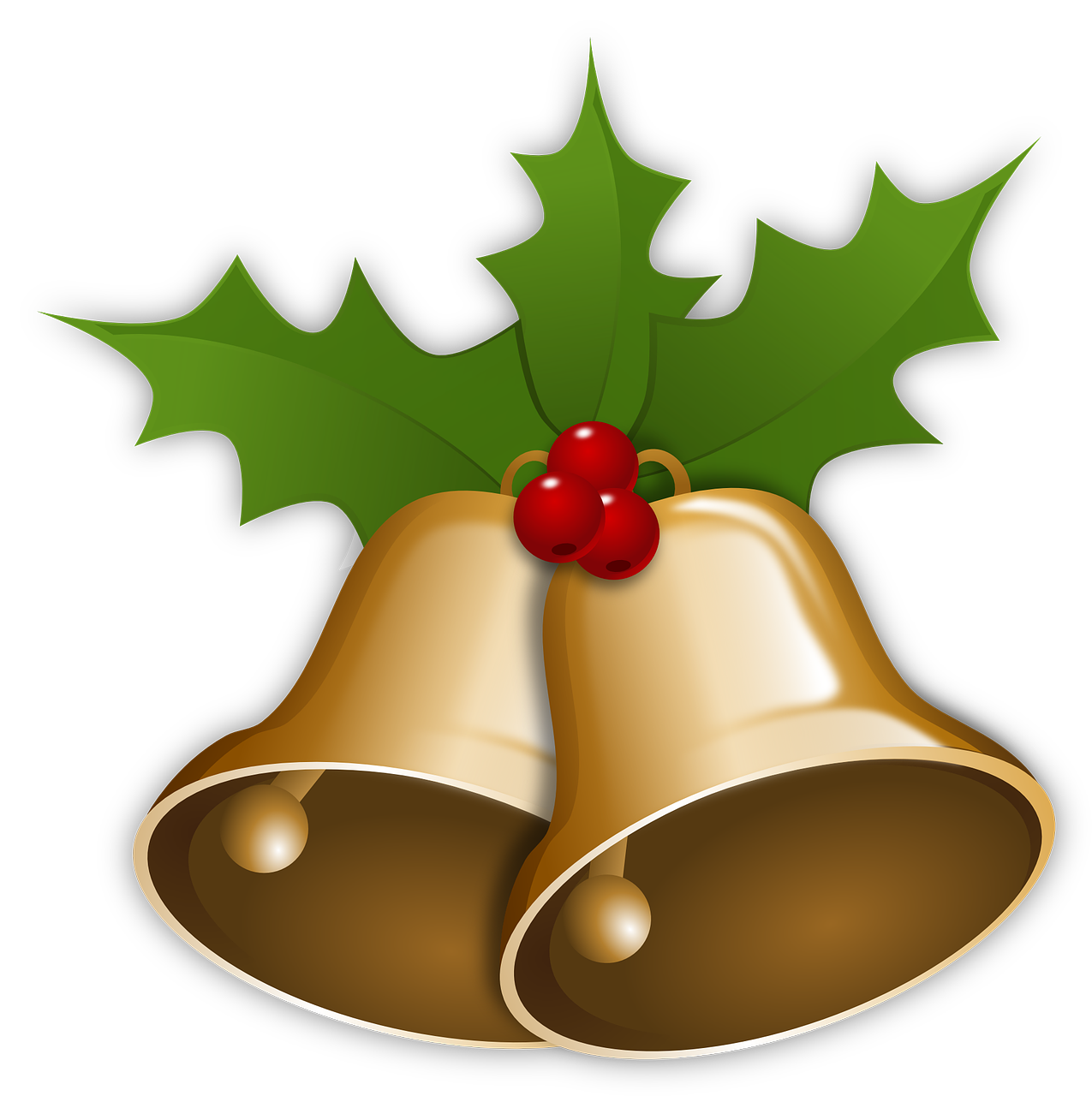 bells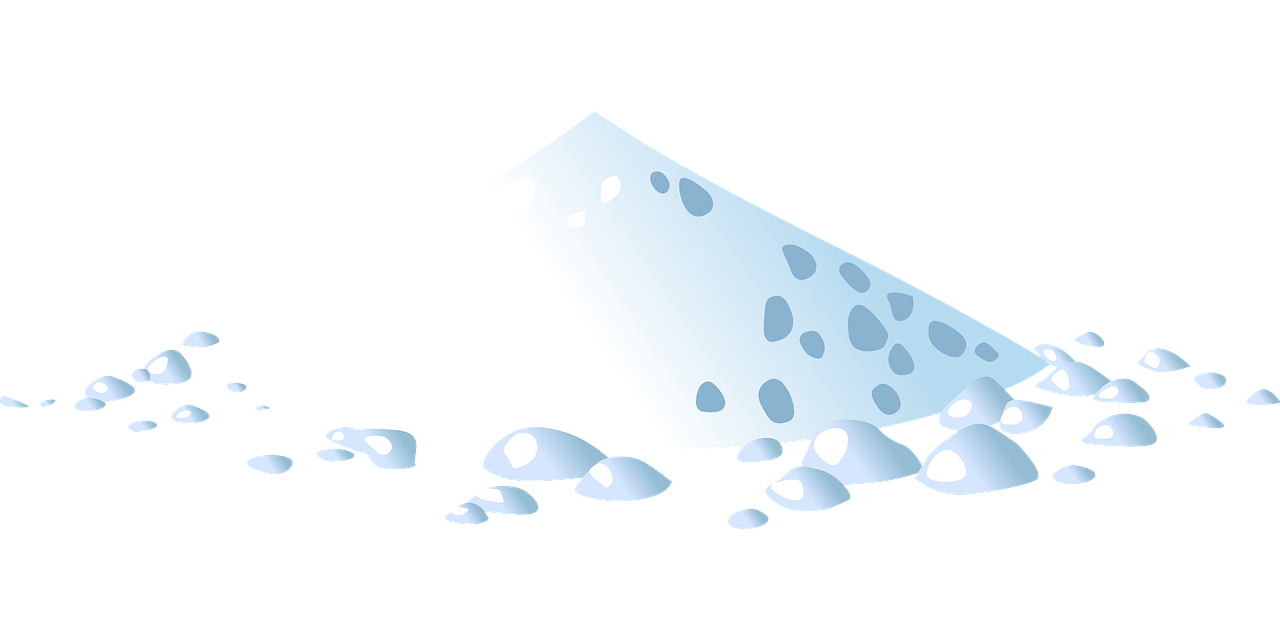 powdered sugar